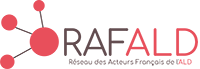 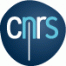 AAP soutien à la participation au workshop RAFALDLe GDR RAFALD met en place une aide pour la participation au workshop RAFALD.Des aides financières de 200 euros sont disponibles  pour les doctorants et post-doctorants ainsi qu’aux jeunes docteurs, en recherche d’emploi, relevant de laboratoires UMR (ayant la tutelle CNRS). Les demandes seront évaluées par le comité de direction du GDR et attribuées en priorité aux candidats :appartenant à un laboratoire dont c’est la première participation à un workshop RAFALD,ouayant soumis un abstract à la conférence.Rappelons qu’il n’y a pas de frais d’inscription pour les non permanents. Pour candidater, le document suivant doit être complété et envoyé aux directrices du GDR (gdr-rafald-dir@listes-simap.grenoble-inp.fr <gdr-rafald-dir@listes-simap.grenoble-inp.fr>) *avant la date limite indiquée sur le site*. Une réponse sera donnée aux demandeurs avant mi-octobre.Demande de soutien pour la participation au workshop RAFALDDemande de soutien pour la participation au workshop RAFALDDemande de soutien pour la participation au workshop RAFALDInformations sur le candidatInformations sur le candidatInformations sur le candidatNom et prénom du candidatAdresse email du candidatSituation du candidatDoctorant-Postdoctorant appartenant à un laboratoire dont c’est la première participation à un workshop RAFALDPréciser le laboratoire : Situation du candidatDoctorant-Postdoctorant ayant soumis un abstract au workshopPréciser le titre de l’abstract : Situation du candidatJeune docteur-e- (thèse soutenue après 01/01/2020) en recherche d’emploiPréciser le titre de la thèse et la date de soutenance :Laboratoire du candidatAdresse du laboratoire